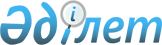 Қазақстан Республикасы Премьер-Министрiнiң 1996 жылғы 8 шiлдедегi N 319 өкiмiне өзгертулер мен толықтырулар енгiзiлу туралыҚазақстан Республикасы Премьер-Министрiнiң Өкiмi 1996 жылғы 15 шiлде N 336-ө
     Қазақстан Республикасы Премьер-Министрiнiң 1996 жылғы
8 шiлдедегi N 319 өкiмiне мынадай өзгертулер мен толықтырулар
енгiзiлсiн:

     Тимкин М.И.        - Қазақстан Республикасы Президентi
                          Әкiмшiлiгi Басшысының орынбасары
                          (келiсiмi бойынша)
     комиссия құрамына енгiзiлсiн;
     2-тармақ мынадай редакцияда берiлсiн:
     "2. "ABB Energy Ventures В.V." фирмасымен келiссөздер жөнiнде
жұмыс тобы мына құрамда құрылсын.
     Юрьев А.Ф.         - Қазақстан Республикасы Энергетика және
                          көмiр өнеркәсiбi министрiнiң орынбасары,
                          (жетекшi)
     Кузьменков В.П.    - Қазақстан Республикасы Қаржы
                          министрлiгiнiң материалдық-өндiрiс
                          саласы департаментiнiң бөлiмi
                          бастығының орынбасары
     Нұрғалиев А.А.     - Қазақстан Республикасы мемлекеттiк
                          Экспорт-импорт банкi басқармасының
                          бастығы
     Оразбаев Б.Е.      - "Қазақстанэнерго" ұлттық электр
                          энергетикалық желiсiнiң бас директоры
     Трофимович В.В.    - Қазақстан Республикасы Әдiлет
                          министрлiгiнiң басқарма бастығының
                          мiндетiн атқарушы
     Мынадай мазмұндағы 3 және 4-тармақтармен толықтырылсын:
     "3. Комиссияға түпкi құжаттарды бекiтуге уәкiлдiк берiлсiн.
     4. Келiссөздер жөнiндегi жұмыс тобы келiссөздердiң барысы
туралы Комиссияның алдында мерзiм сайын есеп бередi және
контрактiнiң негiзгi шарттары бойынша қажеттi келiсiмдер алу үшiн
Комиссияға өтiнiш бiлдiредi".

     Премьер-Министрдiң
        орынбасары
      
      


					© 2012. Қазақстан Республикасы Әділет министрлігінің «Қазақстан Республикасының Заңнама және құқықтық ақпарат институты» ШЖҚ РМК
				